Opis przedmiotu zamówienia:2 szt. statuetka ze szkła kryształowego - Romb na podstawcestatuetka Romb z wykonanym laserowym grawerowaniem 3D wewnątrz szkła 
z możliwością pełnokolorowego nadruku UV.wymiary statuetki około: wysokość: 190mm, Szerokość: 185mm, Długość: 50mm, Waga: 0,77 kg,
Wzór grawera*: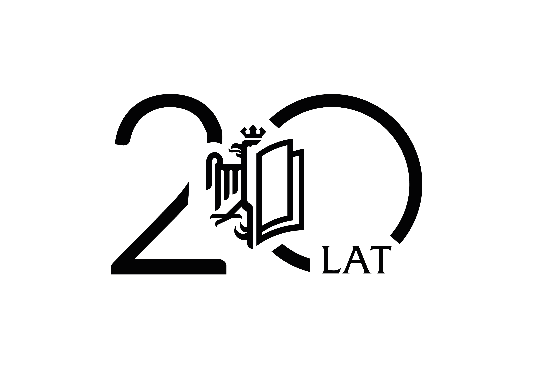 Z okazji Jubileuszu 20-lecia Państwowej Uczelni Zawodowej we WłocławkudlaPani …………………………...serdeczne podziękowania za trud, wysiłek i zaangażowanie w powstanie oraz rozwój Uczelni.RektorPaństwowej Uczelni Zawodowej we Włocławkudr Robert Musiałkiewicz*personalizacji statuetek dokonamy po wyborze najkorzystniejszej oferty.